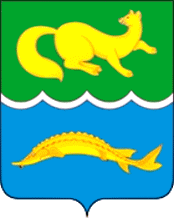 ВОРОГОВСКИЙ СЕЛЬСКИЙ СОВЕТ ДЕПУТАТОВТУРУХАНСКОГО РАЙОНАКРАСНОЯРСКОГО КРАЯРЕШЕНИЕ 27.12.2023 г.                                      с. Ворогово                                  № 27-108«О внесении изменений и дополнений в Устав Вороговского сельсовета Туруханского района Красноярского края»В целях приведения в соответствие с действующим законодательством, на основании Федерального закона от 06.10.2003 № 131-ФЗ «Об общих принципах организации местного самоуправления в Российской Федерации», руководствуясь ст. 28 Устава Вороговского сельсовета Туруханского района Красноярского края, Вороговский сельский Совет депутатов,РЕШИЛ:Внести в Устав Вороговского сельсовета Туруханского района Красноярского края следующие изменения и дополнения:Статью 14 Устава дополнить пунктом 8 следующего содержания:8. «Глава муниципального 	образования освобождается от ответственности за несоблюдение ограничений и запретов, требований о предотвращении 	или об урегулировании конфликта 	интересов и неисполнение обязанностей, установленных Федеральным законом от 6 октября 2003 года № 131-ФЗ                              «Об общих принципах организации местного самоуправления в Российской Федерации»  и другими федеральными законами в целях противодействия коррупции, в случае, если несоблюдение таких ограничений, запретов и требований, а также неисполнение таких обязанностей признается следствием не зависящих от него обстоятельств в порядке, предусмотренном частями 3 - 6 статьи 13 Федерального закона от 25 декабря 2008 года № 273-ФЗ                                            «О противодействии коррупции»; Статью 29 Устава дополнить пунктом 8 следующего содержания:8. «Депутат освобождается от ответственности за несоблюдение ограничений 	и запретов, 	требований о предотвращении или 	об урегулировании конфликта 	интересов и неисполнение обязанностей, установленных Федеральным законом от 06.10.2003 года № 131-ФЗ «Об общих принципах организации местного самоуправления в Российской Федерации» и другими федеральными законами в целях противодействия коррупции, в случае, если несоблюдение таких ограничений, запретов и требований, а также неисполнение таких 	обязанностей признается следствием не зависящих от указанных лиц обстоятельств в порядке, предусмотренном частями 3 - 6 статьи 13 Федерального закона от 25 декабря 2008 года № 273-ФЗ «О противодействии коррупции». Контроль за исполнением настоящего Решения возлагается на специалиста 2 категории.Поручить Главе муниципального образования направить решение в Управление Министерства юстиции Российской Федерации по Красноярскому краю для государственной регистрации.Настоящее решение вступает в силу в день, следующий за днем официального опубликования  в газете «Вороговский вестник», осуществляемого  после его государственной регистрации в территориальном органе уполномоченного федерального органа  исполнительной власти в сфере регистрации уставов муниципальных образований.Председатель Вороговскогосельского Совета депутатов                                       	 	Л.Н. Михеева И.о. Главы Вороговского сельсовета                     		Е.П. Ефимова 